Физкультурное занятие для детей 2-3 летВводная частьХодьба на месте или по комнате (5-6 секунд)Ходьба на носках по комнате (руки в стороны)(4-5 секунд)«Спрячь ладошки»: ходьба, руки  спрятаны за спиной (4-5 секунд)«Лошадки»: ходьба с высоким подниманием коленей«Поползай»: ползание с опорой на ладони и колени  (5-6 секунд)Легкий бег в чередовании с ходьбой (40-60 секунд)Комплекс общеразвивающих упражнений(без предметов) «Кошечка греется на солнышке»И. п.: стоя, ноги слегка расставлены, руки опущены. Наклонить голову к одному плечу. Вернуться в и. п. Наклонить голову к другому плечу.  Вернуться в и. п. (3 раза в каждую сторону)Указание: «Резких движений головой не делать». «Кошечка играет»И. п.: сидя на полу, ноги согнуты в коленях, руки за спиной.  Наклониться вперед, положить голову на колени.  Вернуться в и. п. (3 раза)   3.  «Кошечка спряталась»И. п. : стоя, руки внизу. Присесть, закрыть глаза руками.  Вернуться в и. п. (4 раза)  4.  «Кошечка радуется»И. п.: стоя, руки внизу. Подпрыгивание на месте (2 раза по 10 секунд)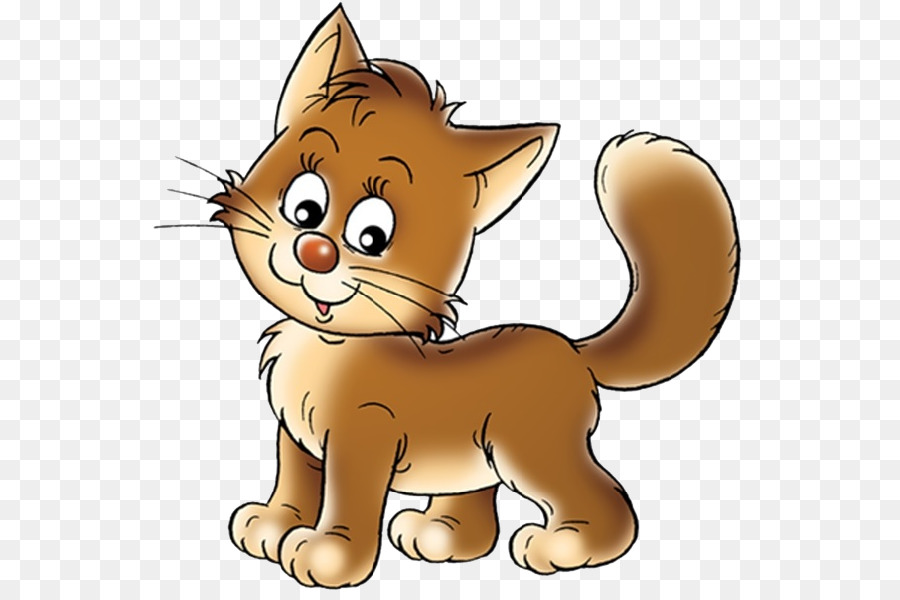 Основная частьОсновные виды движений(с мячом)«Прокати – поймай» (взрослый и ребенок). И. п.: сидя, ноги врозь. Взрослый и ребенок прокатывают мяч друг другу, энергично отталкивая руками (руки «совочком»)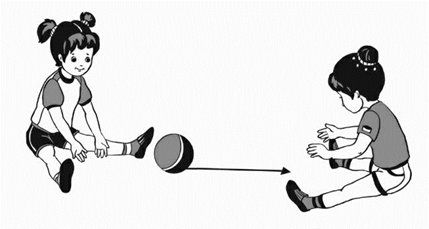 Подвижная игра «Веселые жуки»Дети и родители играют вместеИграющие бегают по комнате и «машут крыльями», произносят звук «ж-ж-ж». по сигналу «Жуки устали», играющие ложатся на спину, сгибают ноги в коленях, руки в локтях и изображают, как жуки двигают лапками (3-4 раза).Заключительная частьИгра «Тишина»Дети шагают по комнате. После слов  останавливаются, приседают, наклоняют голову и закрывают глаза.Тишина у пруда,Не колышется вода,Не шумят камыши,Засыпайте малыши.